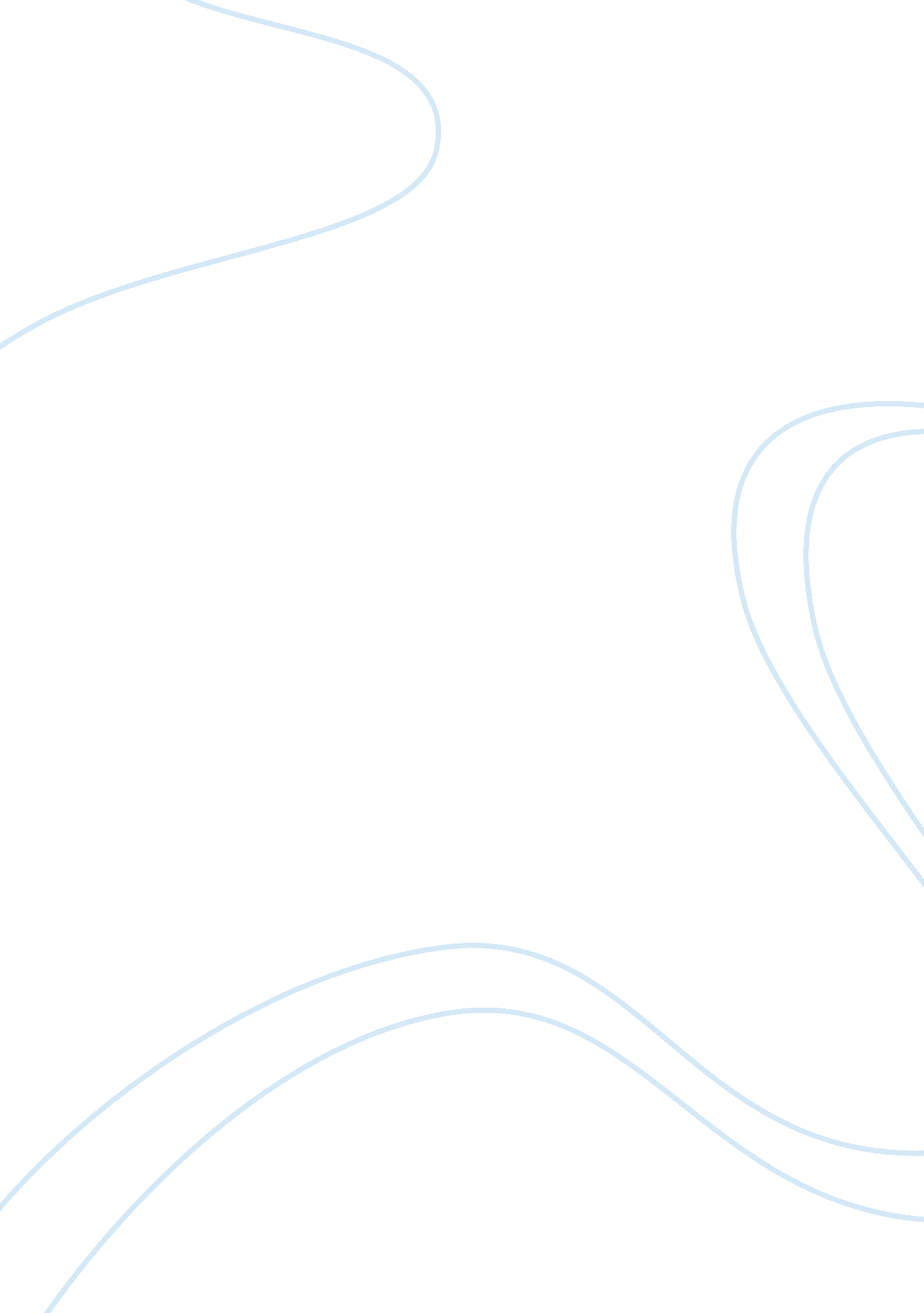 Unobtrusive methods in social researchSociology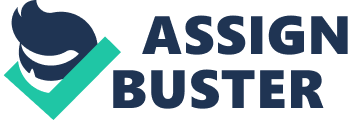 The presence of the researcher potentially has consequences for the quality of responses, typically shaping them in socially patterned ways. In addition, research-based on self-report is vulnerable to the social factors affecting both the availability of research participants and their willingness to respond to researchers questions (Lee 15). 
Therefore, there is a bias already when a survey is executed. 
On the other hand, ethnographic fieldwork is a more comprehensive way of conducting qualitative research. In fact, it is a part of documentary research. Nevertheless, the setting dictates when documentary research is more useful than ethnographic fieldwork. When a researcher studies a contemporary organization, documentary research is a necessity since records such as financial statements, employee records, and other primary written sources play a role in completing the investigation. In conclusion, documentary research complements other research methods and can stand alone only if data is needed. 